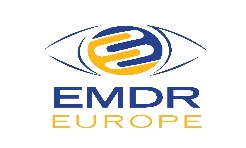              EMDR med barn och ungdomar – grundkurs (”level 1”)Datum 28 – 29 september 2023Plats: Göteborg.  Villa Odinslund, Carlbergsgatan 10-14.Antal deltagare:  max 10Kursavgift: 8000 kr exklusive momsI kursavgiften ingår lunch, för-och eftermiddagskaffe båda dagarna samt kursmateriel.Tider: torsdag 9-16.30, fredag  9 -16.30.Kursledare:  Margareta Friberg Weschke, leg psykolog, leg psykoterapeut, specialist i klinisk psykologi, EMDR-Europe certifierad C&A Trainer.Kursinnehåll: Anpassning av Francine Shapiros EMDR-protokoll för användning på barn – ”det åldersrelaterade protokollet”, utarbetat av Robert Tinker & Sandra Wilson. Traumas inverkan på barnets neurologiska utveckling, diagnostik och forskning. Videopresentationer och övningar.Krav för deltagande: leg psykolog, leg psykoterapeut, klinisk erfarenhet av behandling av barn och/ eller ungdomar. Deltagarna ska ha genomgått utbildning i EMDR-metodens grundprotokoll av EMDR-Europa certifierad EMDR-Trainer. (I Sverige minst första delen av Kerstin Berg-Johannessons grundutbildning i EMDR-metoden).Ytterligare upplysningar: margareta_friberg@hotmail.com. (OBS understreck mellan namnen!).Anmälan: ska vara inkommen senast den 4 september via mail till margareta_friberg@hotmail.comKopiera och fyll i anmälningsblanketten nedan och bifoga den till ditt mail. Om det verkar krångligt så svara bara på frågorna i din löpande mailtext till mig.Hitta hit : Till Villa Odinslund kommer du med spårvagn nr 5 till Sankt Sigfrids plan . Gå till Örgryte gamla kyrka, passera kyrkans parkering, följ vägen, som gör en 90-graderssväng och nu heter Odinslundsgatan. Den går parallellt med motorvägen. Du kommer efter liten bit att ha Carlbergsvägen till höger uppför en backe. Nummer 10-14 ligger i en park där Carlbergvägen delar sig. Det är 5-10 minuters promenad från spårvagnshållplatsen. Om du kommer med bil, kör av vid Örgryte-motet och till Sankt Sigfridsplan, kör ur rondellen mot Danska vägen  men tag nästan genast till vänster in till Örgryte gamla kyrka och fortsätt som ovan. Det finns gott om gratis p-platser på baksidan av huset. Vägbeskrivning finns även på nätet.OBS! ANMÄLNINGSBLANKETT på nästa sida!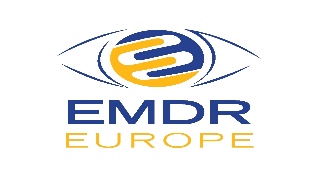 ANMÄLAN till kursen ”EMDR med barn och ungdomar, grundkurs 28 – 29 september 2023.Namn ……………………………………………………………………………………………………………Adress ………………………………………………………………………………………………………….Arbetsplats…………………………………………………………………………………………………………………….Telefon…………………………………………………………………………………………………………Mailadress…………………………………………………………………………………………………..Yrkestitel  (leg.psykolog, leg.psykoterapeut, leg.läkare, annat……………………..Fakturaadress (om annan än ovan.)……………………………………………………………………………………………………………………………………………….……………………………………………………………….……………………………………………………………………………..………………………………………………………………………………………………………………………………………………Försäkran om att jag gått grundutbildning i EMDR för EMDR-Europa-accrediterad EMDR-Trainer  ( i Sverige Kerstin Berg-Johannesson  JA    /   NEJ   (ringa in svar).Anmälan ska ha inkommit senast den 4 september 2023 till margareta_friberg@hotmail.com(obs understreck mellan namnen).Kursen kommer, efter anmälningstidens utgång, att faktureras till den fakturaadress du angivit. Ange faktureringsadress, inklusive beställar-ID och ansvarsnummer, om det är en offentlig institution som ska betala.Vid avbokning senare än 2 veckor före kursstart debiteras halva avgiften.Väl mött!Margareta Friberg Weschke , telefon 0704-917628 WSL Utbildning AB, Lilla Marconigatan 25, 421 42 Västra Frölunda. Tel 0704-917628. Email margareta_friberg@hotmail.com.